云南省精神病医院创建党建宣传园地设计与制作安装服务集中采购竞争性磋商通知书我院根据实际工作需要，现决定对创建党建宣传园地设计与制作安装服务项目进行询价采购。欢迎符合条件的供应商参加本项目询价采购会议，现就有关通知如下：一、采购内容与最高限价人民币元（大写：）。（一）采购内容：设计与制作安装医院党建示范点宣传园地展板等。（详见附件）。（二）最高限价：人民币54000元（大写：伍万肆仟元正）；      总费用里面包含规划设计费5000元（大写：伍仟元正）。二、技术要求（一）设计及制作风格：理念新颖、大方简约、高端精致，能充分展示医院党建品牌形象，契合行业特点，深入理解云南省精神病医院的医院文化，突出医院十九大党建文化内涵，贴切表达医院规划主题，有侧重地针对展示内容做出合理的空间布局，氛围营造良好、设计效果优秀。（二）施工方案及材质要求：投标文件需提供各展示版块的装饰制作工艺、施工材料说明等施工方案，所有材质需具备环保、节能、实用、生态、安全。三、项目承诺（一）项目质量与安全承诺：1.承诺保证项目质量与施工安全及采购方使用该项目的安全；2.承诺项目质量符合国家、行业及文件相关验收标准，一次性验收合格；3.承诺项目制作安装使用的材质和规格与投标报价明细表中的一致。（二）项目工期、保修期、质保与售后服务承诺：1.成交供应商承诺在与采购人签订合同后5个工作日内提交安全施工图，并在签订合同后15日内完成项目制作与安装。项目工期由双方协商决定。2.承诺项目保修期为一年及以上（从验收合格之日起开始计算）。3.有内容较完善的项目质保、售后服务承诺。四、投标时须提供下列资料（一）资格审查材料：必须真实有效，加盖单位公章后，按顺序装订成册。（一式两份，一份用于资格审查，一份放入投标资料内。）1.营业执照副本复印件、税务登记证副本复印件、组织机构代码证副本复印件；2.广告设计经营许可证副本复印件（广告设计类相关、广告制作类相关、广告发布类相关（以上具备其中之一）的经营范围许可；3.同类项目合同复印件；4.法人证复印件及法人授权委托书原件；5.经办人身份证原件及复印件；（二）投标资料：须加盖公章，按顺序装订成册。单独密封，按要求递交。1.资格审查材料；（同上）2.投标报价明细表。3.针对附件需求清单要求而设计的效果图、详细的施工工艺、材料选用品牌等设计与制作方案说明。4.使用材料的样品和检测报告（如果有）。5.项目承诺：包括（1）项目质量与安全承诺：（2）项目工期、保修期、质保与售后服务承诺。五、报名、资格审查及递交标书（两份及以上）凡符合条件并有意向的供应商可携带资格审查资料及投标资料（密封好），于2018年12月14日14:30现场提交，如有疑问可与总务科咨询。六、开评标1.开标时间：2018年12月14日（周五）14时30分到我院十二楼会议室现场开标。2.开标时，按照所有投标人现场抽签的顺序，由投标项目主要负责人对投标人的承诺及优势进行现场介绍，介绍内容包括：（1）简要介绍公司资历、成果案例、团队专业背景、相关工作经验等。（2）重点介绍项目设计优势、材料配置。七、评标与定标（一）如投标的单位资格审查合格少于3家，则重新进行投标及评标。（二）中标人资格的确定：资格审查合格，综合评价法确定中标人。即在投标资格审查合格且设计创意；项目报价；项目质量与安全承诺；项目工期、保修期与项目质保、售后服务承诺等方面能最大限度满足采购方《集中询价通知书》实质性要求的投标人，由评委综合评分，评审出中标候选人并公示（或电话、短信通知所有有效投标人），招标人依据规定确定中标人。八、经我院询价、议价后，将通知中标供应商，未中标的供应商将不再另行通知，敬请谅解。九、联系方式地址：昆明市盘龙区穿金路733号联系人：娄兴雄电话：65638421   手机：13108713822云南省精神病医院2018年12月日附件云南省精神病医院党建文化建设方案、制作要求云南省精神病医院党建文化建设方案、制作要求云南省精神病医院党建文化建设方案、制作要求云南省精神病医院党建文化建设方案、制作要求云南省精神病医院党建文化建设方案、制作要求云南省精神病医院党建文化建设方案、制作要求云南省精神病医院党建文化建设方案、制作要求云南省精神病医院党建文化建设方案、制作要求云南省精神病医院党建文化建设方案、制作要求序号名称长高数量面积（㎡）图样工艺、材质备注1医院的宗旨0.750.7584.5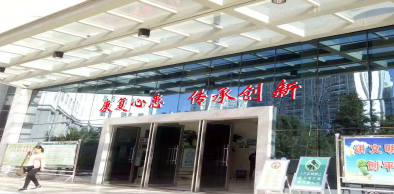 硬结皮20MM-PVC雕刻造型，四周磨边不批灰，正面贴红色亚克力面板按字数计算2党员“亮身份、践承诺、树形象、做表率”3.782.117.938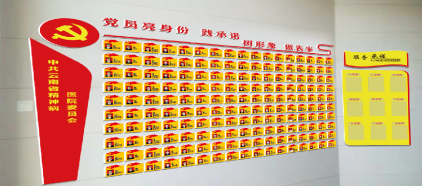 硬结皮20MM-PVC雕刻造型，四周磨边不批灰，汽车烤漆，正面高清UV内容；按套计算，内含9个A5亚克力盒子3党务公开栏、院务公开栏2.351.1512.7025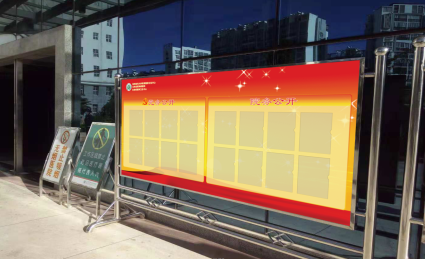 硬结皮20MM-PVC雕刻造型，四周磨边不批灰，汽车烤漆，正面高清UV内容；可更换展示部分：3MM透明亚克力套盒（另计）。按套计算，内含16个A4亚克力盒子4党建宣传栏2.41.4513.48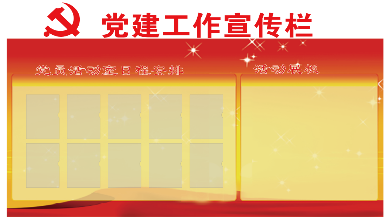 硬结皮20MM-PVC雕刻造型，四周磨边不批灰，汽车烤漆，正面高清UV内容；按套计算，内含10个A4亚克力盒子5党的光辉历程1.41.7512.45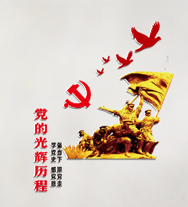 硬结皮20MM-PVC雕刻造型，四周磨边不批灰，汽车烤漆，正面高清UV内容；按套计算6党的光辉历程内容（党的一大至十九大内容）0.731.11915.257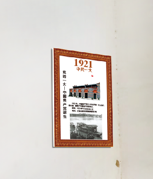 硬结皮20MM-PVC雕刻造型，四周磨边不批灰，汽车烤漆，正面高清UV内容；按套计算7党的光辉历程装饰0.830.3482.2576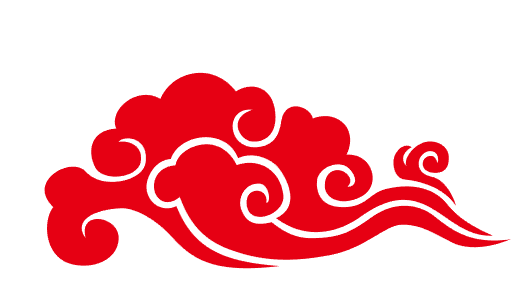 硬结皮20MM-PVC雕刻造型，四周磨边不批灰，汽车烤漆，正面高清UV内容；按套计算8五楼学习室指示牌0.750.710.525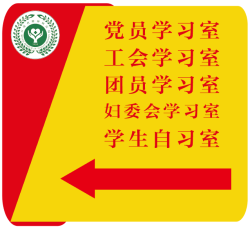 硬结皮20MM-PVC雕刻造型，四周磨边不批灰，汽车烤漆，正面高清UV内容；按套计算9五楼学习室门牌0.80.410.32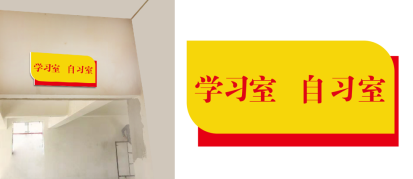 硬结皮20MM-PVC雕刻造型，四周磨边不批灰，汽车烤漆，正面高清UV内容；按套计算10工会板块3.51.1914.165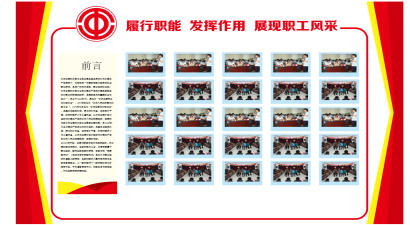 硬结皮20MM-PVC雕刻造型，四周磨边不批灰，汽车烤漆，正面高清UV内容按套计算，内含32个A5的亚克力盒子11共青团4.151.1714.8555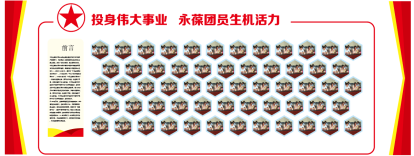 硬结皮20MM-PVC雕刻造型，四周磨边不批灰，汽车烤漆，正面高清UV内容按套计算，内含32个A5的亚克力盒子12妇联3.491.1914.1531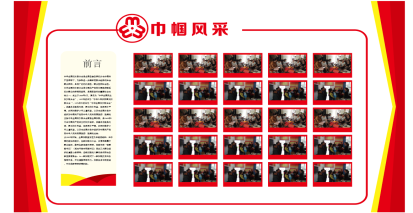 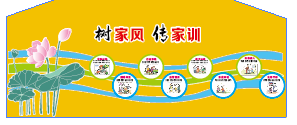 硬结皮20MM-PVC雕刻造型，四周磨边不批灰，汽车烤漆，正面高清UV内容按套计算，内含29个A5亚克力盒子13党员活动室指示牌0.750.4310.3225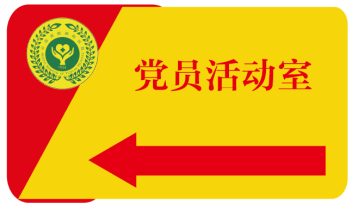 硬结皮20MM-PVC雕刻造型，四周磨边不批灰，汽车烤漆，正面高清UV内容按套计算14党员活动室门牌0.850.3510.2975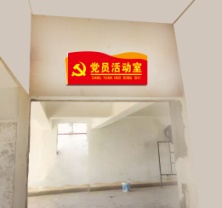 硬结皮20MM-PVC雕刻造型，四周磨边不批灰，汽车烤漆，正面高清UV内容按套计算15党员积分公示栏4.861.4416.9984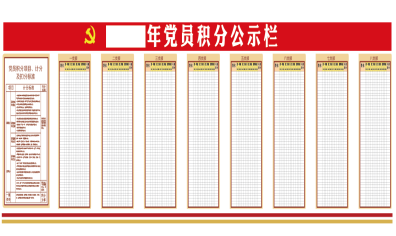 硬结皮20MM-PVC雕刻造型，四周磨边不批灰，汽车烤漆，正面高清UV内容；3MM透明亚克力套盒；按面积计算16发展党员流程图及党建工作制度4.941.316.422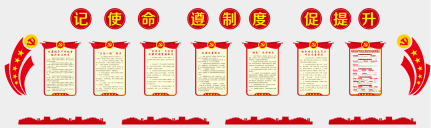 硬结皮20MM-PVC雕刻造型，四周磨边不批灰，汽车烤漆，正面高清UV内容；按面积计算17党员活动室主题墙3.51.615.6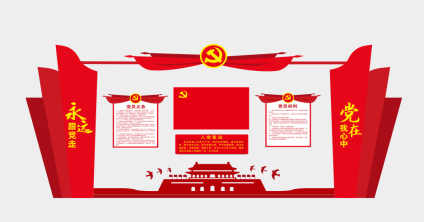 硬结皮20MM-PVC雕刻造型，四周磨边不批灰，汽车烤漆，正面高清UV内容；按面积计算18十九大关键词4.71.4716.909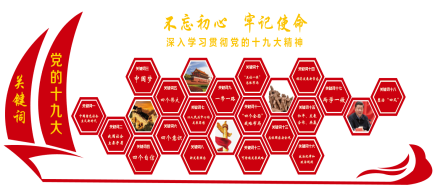 硬结皮20MM-PVC雕刻造型，四周磨边不批灰，汽车烤漆，正面高清UV内容按面积计算19党组织构架、党支部活动剪影51.517.5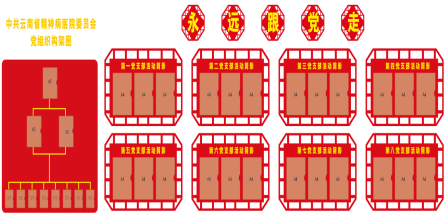 硬结皮20MM-PVC雕刻造型，四周磨边不批灰，汽车烤漆，正面高清UV内容，右侧磁力版边上不镂空花纹用磁力板丝印内容即可，内含24个A4亚克力盒子，11个A5亚克力盒子说明：此参数为勘测，策划，设计，生产，施工安装、安装辅料、运输和发票税金等全包干价格。说明：此参数为勘测，策划，设计，生产，施工安装、安装辅料、运输和发票税金等全包干价格。说明：此参数为勘测，策划，设计，生产，施工安装、安装辅料、运输和发票税金等全包干价格。说明：此参数为勘测，策划，设计，生产，施工安装、安装辅料、运输和发票税金等全包干价格。说明：此参数为勘测，策划，设计，生产，施工安装、安装辅料、运输和发票税金等全包干价格。说明：此参数为勘测，策划，设计，生产，施工安装、安装辅料、运输和发票税金等全包干价格。说明：此参数为勘测，策划，设计，生产，施工安装、安装辅料、运输和发票税金等全包干价格。说明：此参数为勘测，策划，设计，生产，施工安装、安装辅料、运输和发票税金等全包干价格。